Hi Chloe I am attaching some pictures for the History part of Mark’s presentation.Photos 1 & 2 are the 6th form with Tracy Borman at Hampton Court Palace3 & 4 are Holocaust Memorial projects, part of cross-curricular programmePhoto 5  is y7 at Reigate CavesPhotos 6-8  are Ypres, Belgium.Also newsletter link to Arts Week.It’s been a busy term in the history department!https://www.dunottarschool.com/wp-content/uploads/2019/07/Dunottar-Newsletter-April-2019.pdfNewsletter link to Berlin triphttps://www.dunottarschool.com/wp-content/uploads/2019/12/Dunottar-Newsletter-December-2019.pdfRhona 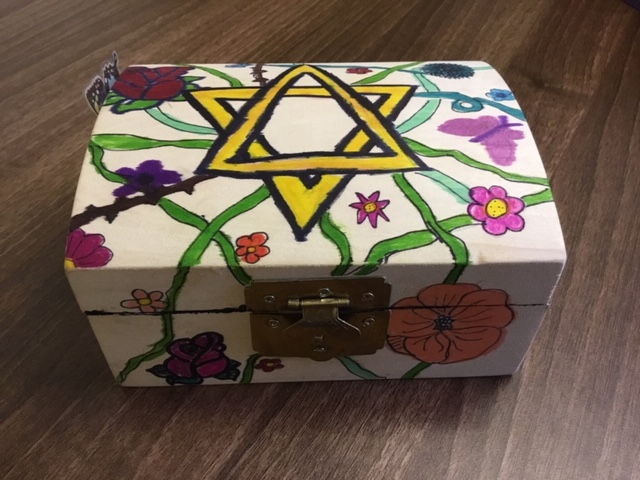 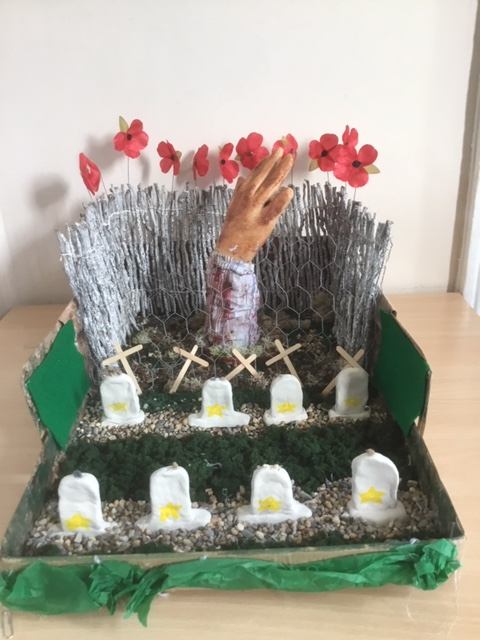 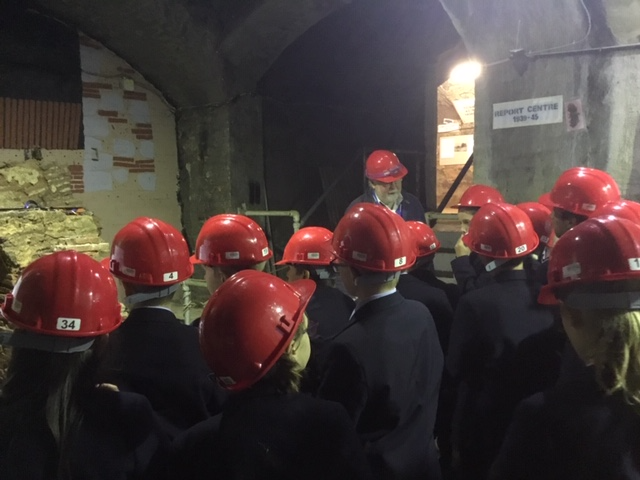 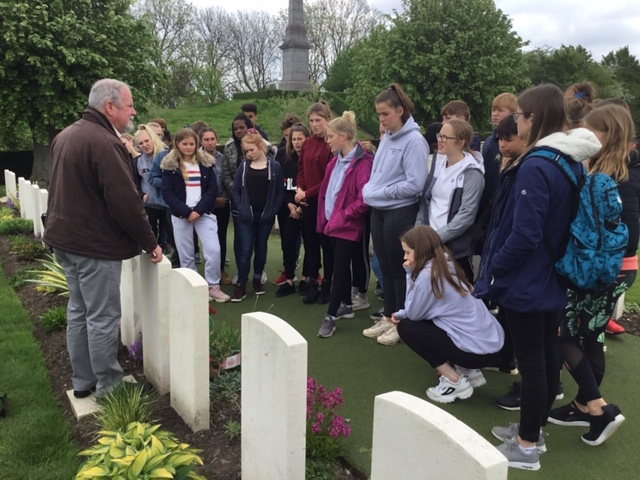 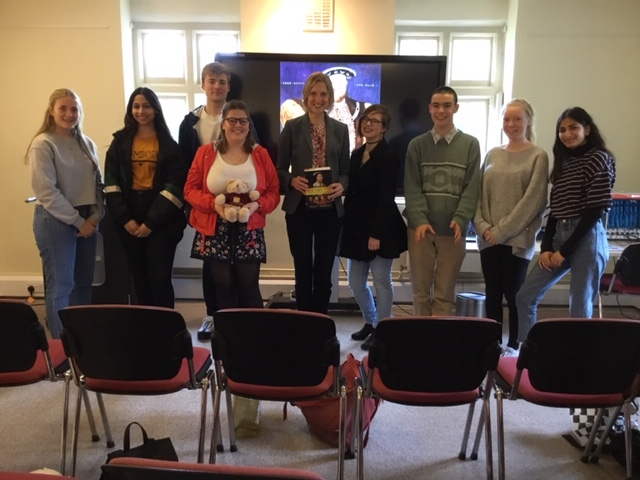 